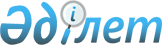 Бурабай аудандық мәслихаттың 2019 жылғы 24 мамырдағы № 6С-43/5 "Бурабай ауданының Щучинск қаласы, Бурабай кенті мен ауылдық елді мекендеріндегі бағалау аймақтарының шекараларын және жер учаскелері үшін төлемақының базалық ставкаларына түзету коэффициенттерін бекіту туралы" шешіміне өзгеріс енгізу туралыАқмола облысы Бурабай аудандық мәслихатының 2020 жылғы 25 ақпандағы № 6С-56/5 шешімі. Ақмола облысының Әділет департаментінде 2020 жылғы 28 ақпанда № 7700 болып тіркелді
      Қазақстан Республикасының 2003 жылғы 20 маусымдағы Жер кодексінің 11 бабының 1 тармағына, Қазақстан Республикасының 2001 жылғы 23 қаңтардағы "Қазақстан Республикасындағы жергілікті мемлекеттік басқару және өзін-өзі басқару туралы" Заңының 6 бабының 1 тармағының 13) тармақшасына сәйкес, Бурабай аудандық мәслихаты ШЕШІМ ҚАБЫЛДАДЫ:
      1. Бурабай аудандық мәслихаттың "Бурабай ауданының Щучинск қаласы, Бурабай кенті мен ауылдық елді мекендеріндегі бағалау аймақтарының шекараларын және жер учаскелері үшін төлемақының базалық ставкаларына түзету коэффициенттерін бекіту туралы" 2019 жылғы 24 мамырдағы № 6С-43/5 (Нормативтік құқықтық актілерді мемлекеттік тіркеу тізілімінде № 7214 болып тіркелген, 2019 жылғы 04 маусымда Қазақстан Республикасы нормативтік құқықтық актілерінің электрондық түрдегі эталондық бақылау банкінде жарияланған) шешіміне келесі өзгеріс енгізілсін:
      көрсетілген шешімнің 3 қосымшасы осы шешімнің қосымшасына сәйкес жаңа редакцияда баяндалсын.
      2. Осы шешім Ақмола облысының Әділет департаментінде мемлекеттік тіркелген күнінен бастап күшіне енеді және ресми жарияланған күнінен бастап қолданысқа енгізіледі.
      "КЕЛІСІЛДІ" Бурабай ауданының ауылдық елді мекендердегі бағалау аймақтарының шекаралары және жер учаскелері үшін төлемақының базалық ставкаларына түзету коэффициенттері
					© 2012. Қазақстан Республикасы Әділет министрлігінің «Қазақстан Республикасының Заңнама және құқықтық ақпарат институты» ШЖҚ РМК
				
      Бурабай аудандық мәслихаттың
LVІ (кезектен тыс) сессиясының
төрағасы

К.Шаяхметов

      Бурабай аудандық мәслихат
хатшысы

У.Бейсенов

      Бурабай ауданының әкімдігі
Бурабай аудандық мәслихаттың
2020 жылғы 25 ақпандағы
№ 6С-56/5 шешіміне
қосымшаБурабай аудандық мәслихаттың
2019 жылғы 24 мамырдағы
№ 6С-43/5 шешіміне
3 қосымша
Аймақ №
Жер учаскелері үшін төлемақының базалық ставкаларына түзету коэффициенттері
Аймаққа кіретін ауылдық елді мекендердің атауы (ауылдық округтер бойынша)
Аймаққа кіретін ауылдық елді мекендердің атауы (ауылдық округтер бойынша)
1
2
3
3
І
2,0
01-171-002
Кенесары ауылы

(Кенесары ауылдық округі)
І
1,8
01-171-010, 041
Қатаркөл ауылы

(Қатаркөл ауылдық округі)
І
1,8
01-171-011
Атамекен ауылы

(Атамекен ауылдық округі)
І
1,8
01-171-004, 042
Зеленый Бор ауылы

(Зеленобор ауылдық округі)
І
1,6
01-171-012
Ұрымқай ауылы

(Ұрымқай ауылдық округі)
І
1,6
01-171-008
Златополье ауылы

(Златополье ауылдық округі)
1,76
аймақ бойынша орташа мағына
аймақ бойынша орташа мағына
ІІ
1,5
01-171-001
Қызылағаш ауылы

(Абылайхан ауылдық округі)
ІІ
1,5
01-171-011
Жасыл ауылы

(Атамекен ауылдық округі)
ІІ
1,4
01-171-003
Ақылбай ауылы

(Абылайхан ауылдық округі)
ІІ
1,4
01-171-003
Озерное ауылы

(Абылайхан ауылдық округі)
ІІ
1,4
01-171-015
Успеноюрьевка ауылы

(Успеноюрьев ауылдық округі)
ІІ
1,4
01-171-007
Баянбай ауылы

(Кенесары ауылдық округі)
ІІ
1,4
01-171-011
Қаражар ауылы 

(Атамекен ауылдық округі)
ІІ
1,3
01-171-015
Клинцы ауылы

(Успеноюрьев ауылдық округі)
ІІ
1,3
01-171-009
Қарашілік ауылы

(Ұрымқай ауылдық округі)
ІІ
1,2
01-171-011
Жаңажол ауылы

(Атамекен ауылдық округі)
ІІ
1,2
01-171-009
Красный кордон ауылы

(Ұрымқай ауылдық округі)
ІІ
1,2
01-171-011
Жарқайың ауылы

(Атамекен ауылдық округі)
ІІ
1,2
01-171-010
Ключевое ауылы

(Қатаркөл ауылдық округі)
ІІ
1,2
01-171-004
Молбаза ауылы

(Зеленобор ауылдық округі)
ІІ
1,2
01-171-008
Савинка ауылы

(Златополье ауылдық округі)
ІІ
1,2
01-171-014
Веденовка ауылы

(Веденов ауылдық округі)
1,31
аймақ бойынша орташа мағына
аймақ бойынша орташа мағына
ІІІ
1,1
01-171-008
Сотниковка ауылы

(Златополье ауылдық округі)
ІІІ
1,1
01-171-010
Вишневое ауылы

(Қатаркөл ауылдық округі)
ІІІ
1,1
01-171-010
Сосновка ауылы

(Қатаркөл ауылдық округі)
ІІІ
1,1
01-171-011
Шиелі ауылы

(Атамекен ауылдық округі)
ІІІ
1,1
01-171-005
Наурызбай батыр ауылы

(Зеленобор ауылдық округі)
ІІІ
1,1
01-171-012
Дмитриевка ауылы

(Ұрымқай ауылдық округі)
ІІІ
1,1
01-171-009
Көрнекті ауылы

(Ұрымқай ауылдық округі)
ІІІ
1,0
01-171-004
Қымызынай ауылы

(Зеленобор ауылдық округі)
ІІІ
1,0
01-171-006
Жаңаталап ауылы

(Зеленобор ауылдық округі)
ІІІ
1,0
01-171-007
Брусиловка ауылы

(Кенесары ауылдық округі)
ІІІ
0,9
01-171-001
Қарабауыр ауылы

(Абылайхан ауылдық округі)
ІІІ
0,9
01-171-015
Үлгіалған ауылы

(Успеноюрьев ауылдық округі)
ІІІ
0,9
01-171-013
Обалы ауылы

(Златополье ауылдық округі)
ІІІ
0,9
01-171-013
Лесной хутор ауылы

(Златополье ауылдық округі)
ІІІ
0,9
01-171-013
Түлкілі ауылы

(Златополье ауылдық округі)
ІІІ
0,9
01-171-006
Мәдениет ауылы

(Зеленобор ауылдық округі)
ІІІ
0,9
01-171-012
Күлстан ауылы

(Ұрымқай ауылдық округі)
ІІІ
0,9
01-171-012
Ынталы ауылы

(Ұрымқай ауылдық округі)
ІІІ
0,9
01-171-012
Кіндікқарағай ауылы

(Ұрымқай ауылдық округі)
0,98
аймақ бойынша орташа мағына
аймақ бойынша орташа мағына
IV
0,8
01-171-016
Райгородок ауылы

(Успеноюрьев ауылдық округі)
IV
0,8
01-171-016
Николаевка ауылы

(Успеноюрьев ауылдық округі)
IV
0,8
01-171-013
Новоандреевка ауылы

(Златополье ауылдық округі)
IV
0,7
01-171-015
Қарағай ауылы

(Успеноюрьев ауылдық округі)
IV
0,6
01-171-014
Жаңатуған ауылы

(Веденов ауылдық округі)
IV
0,6
01-171-016
Қарабұлақ ауылы

(Веденов ауылдық округі)
0,71
аймақ бойынша орташа мағына
аймақ бойынша орташа мағына
V
0,5
01-171-014
Федосеевка ауылы

(Веденов ауылдық округі)
0,5
аймақ бойынша орташа мағына
аймақ бойынша орташа мағына